September 2016 Newell Drive Menu12B: Muffin, Cantaloupe, MilkL: Macaroni and Cheese, Green Peas, Watermelon, MilkDairy Alt. – Ham SandwichS: Granola, Fruit YogurtB: Cereal, Applesauce, MilkL: Spaghetti and Meatballs, Cauliflower, Peaches, Milk Meat Alt- Spaghetti, Marinara Sauce w/ cheese cubesS:  Sun Chips, Mixed Fruit56789Baby Gator      Closed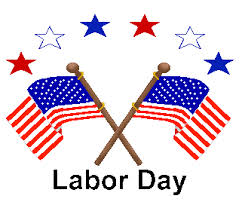 B: Scrambled Eggs, Cinnamon Apples, MilkL: Crispy Chicken Tenders, Broccoli, Wild Rice Medley, Fruit Cocktail, MilkMeat Alt. YogurtS: Colby Jack Cheese, Saltine CrackersB: Biscuits w/ Jelly, Pears, MilkL: Vegetable Chili w/Kidney Beans, Green Peas, Bananas, Cornbread Muffin, MilkS: Vanilla Yogurt, StrawberriesB: Sausage Patties, Wheat Toast, Blueberries, Milk L: Turkey Sandwich on Whole Wheat, Steamed Carrots, Mandarin Oranges, MilkMeat Alt.- Egg SandwichS: Cereal Bar, Milk B: Yogurt, Mixed Fruit, Milk L: Oven Roasted Chicken Breast, Mashed Potatoes, Apple Slices, Dinner Roll, Milk Meat Alt. – Kidney BeansS: Teddy Grahams, Diced Pears1213141516B: Boiled Egg, Fruit Cocktail, MilkL: Pulled Pork, Mashed Sweet Potatoes, Brown Rice, Honey Dew, MilkS: Cheese Cubes, Club CrackersB: Biscuits, Strawberries, MilkL: Chicken and Cheese Quesadilla, Corn, Pears, Milk Meat Alt. Refried Bean QuesadillaS: Mini Pretzels, Apples SlicesB: English Muffins & Bacon, Cantaloupe, MilkL: Salisbury Steak, Green Beans, Fruit Cocktail, Dinner Roll, MilkMeat Alt. YogurtS: Fig Newton, MilkB: Blueberry Muffins, Sliced Apples, MilkL: Cheese Pizza, Mixed Veggies, Melon Salad, MilkDairy Alt- Ham RollupS: Raisin Bread, Diced PeachesB: Cereal, Mixed Fruit, MilkL:  Turkey Sandwich on Whole Wheat Bread, Lima Beans, Orange Wedges, MilkMeat Alt.-Egg SandwichS: Birthday Snack: Yogurt, Pineapple Tidbits, Sugar Cookie1920212223B: Cheese Toast, Cinnamon Apples L: Turkey Burger on Whole Wheat, Mixed Veggies, Mandarin Oranges, Milk Meat Alt.- Black Bean BurgerS: Goldfish, Fruit YogurtB: Oatmeal, Bananas, MilkL: Sloppy Joe w/Ground Beef on Bun, Cauliflower, Fruit Cocktail, MilkMeat Alt.-Sloppy Joe w/tofuS: Mozzarella Stick, Saltine Crackers  B: Pancakes, Mandarin Oranges, MilkL: Cheese Tortellini w/White Beans and Marinara Sauce, Green Peas, Pineapple Tidbits, MilkS: Cinnamon Raisin Bread, BananasB: Cheese Grits, Fresh BerriesL: Chicken Broccoli Alfredo, Green Beans, Diced Peaches, MilkMeat Alt. Broccoli Alfredo w/ cheese stickS: Homemade Chex Mix (Goldfish, Pretzels, and Raisins), ApplesauceB: Cereal, Fruit Cocktail, MilkL: Turkey Rollup on Wheat Tortilla, Steamed Carrots, Fresh Apple Slices, MilkMeat Alt.-Cheese RollupS: Pita Chips, Mild Salsa2627282930B: Yogurt, Pineapple Tidbits, MilkL: BBQ Chicken Sliders, Baked Potato Wedges, Fresh Apple Slices, MilkMeat Alt- BBQ Tofu Sliders S Graham Crackers, Bananas B: Cinnamon Raisin Bread, Bananas, MilkL: Hamburger on Whole Wheat Bun, Steamed Carrots, Pears, MilkMeat Alt- Bean BurgerS: Goldfish, ApplesauceB: Waffles,Strawberries, MilkL: Kidney Beans, Broccoli, Pineapple, Brown Rice, MilkS:  Mini Pretzels, Havarti Cheese CubesB: Muffin, Cantaloupe, MilkL: Macaroni and Cheese, Green Peas, Watermelon, MilkDairy Alt. – Ham SandwichS: Granola, Fruit YogurtB: Cereal, Applesauce, MilkL: Spaghetti and Meatballs, Cauliflower, Peaches, Milk Meat Alt- Spaghetti, Marinara Sauce w/ cheese cubesS:  Sun Chips, Mixed Fruit